Załącznik do zabawy wesołe podskoki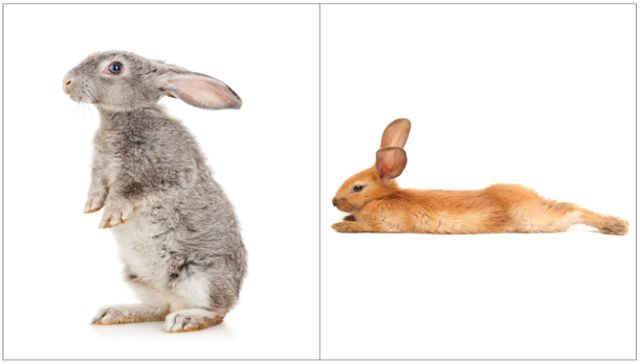 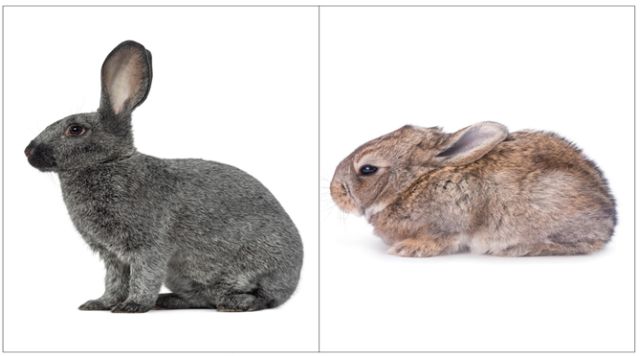 